Azərbaycan Respublikası Səhiyyə Nazirliyi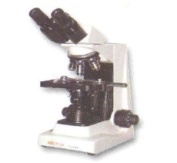 Milli Onkologiya MərkəziPatositomorfologiya LaboratoriyasıQida borusu; mədə; bağırsaqlarHİSTOLOJİ ANALİZƏ GÖNDƏRİŞS.A.A.:_____________________________________________________Cins:  K□        Q□                   Doğum tarixi/yaş:Klinika:                                                         Şöbə:   Həkim:Klinik diaqnoz və ya təxmin edilən diaqnoz:Qısa klinik-instrumental-laborator məlumat:Dərmanlar qəbulu: (bəli; xeyr; hansı preparat)Tarix/ Biopsiya / Əməliyyat / Materialın qeydiyyatı: ______________________ ____________________________________________________________________________________________________________________________________________________________________________________________________________________________________________________________Əvvəlki biopsiya və ya əməliyyat nəticəsi (olubsa):Nümunələrin alındığı nahiyələr və sayı                                  Götürülmə tarixi:                          Əlaqə: (telefon və ya E-poçt):